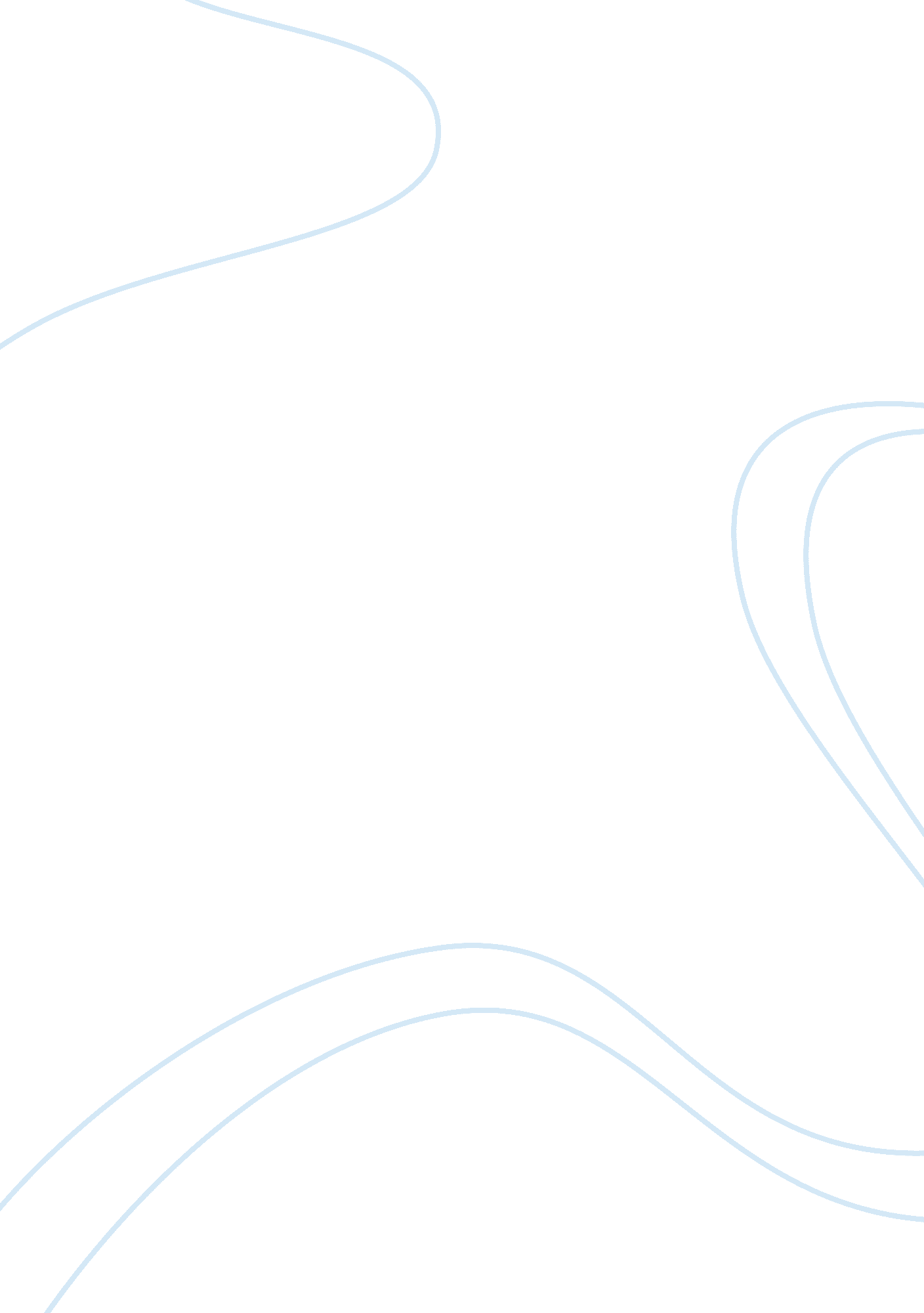 Finally, lamborghini choose the name urus?well, itArt & Culture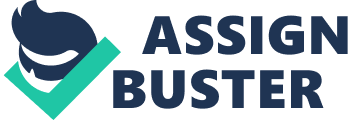 Finally, the wait is over! It is here. The Super SUV was unveiled on, 4th of December, 2017. Although It is being sold globally, the Indians will have to wait until 11th January 2018 to put their hands on this super SUV. The super SUV with the DNA of Lamborghini, what else one could dream of? Urus is said to be the successor of one of Lamborghini’s old gas thirsty LM002. You all must be wondering why did Lamborghini choose the name Urus? Well, it is quite simple. Lambhorgini needed a name that will not only define the car but its true nature as well. The name Urus refers to an extinct species of bulls which were legendary for their ferocity and power. Exterior: Lamborghini Urus has a divergent and cutting-edge exterior. This SUV also possesses multiple souls: Sporty, Elegant and Off-Road. All of its textures and surfaces are designed, with a clear intention of functionality. Interior:” Luxurious Italian craftsmanship meets the state-of-the-art technology.” The cabin of Urus is full of driver-oriented instruments giving the cabin an aeronautical design. It has 3 TFT screens (One for infotainment, one for instruments and one for comfort function like a virtual keyboard feature with hand-writing recognition)All of these features and still the car is customizable. The interiors can be more sporty or more elegant. Lamborghini Urus is one of its kind, it also has a unique engine sound, united with the traits of a sports car and SUV, giving you the thrill and the high performance of a real Lamborghini. Performance: Lamborghini Urus is powered by 4. 0-litre twin turbo V8 petrol generating 478 kW/650 HP of max power and 850 Nm of peak torque. It has an 8-speed automatic transmission with equal power distribution to all wheels via an AWD system. Urus can go touch the mark of 100 in just 3. 6 seconds. Safety & Assistance: ADAS (Advanced Driver Assistance System) contains: “ Urban Road” and “ Highway”. Innovative and Intelligent assistance with safety systems enabled to suit individual driving preference. ANIMA Technology: ANIMA selector is the secret recipe for the driving dynamics of Lamborghini. Urus instantly adapts to the selected driving mode. The SUV supports 7 different modes. STRADA- Easy drive, comfort, and safety. CORSA- Precision and maximum performance. SPORT- Dexterity, responsive, and thrilling drive experience. NEVE- Safe and easy drive on slippery surfaces like snow. TERRA- Comfort and ease on off-road drives. SABBIA- Handy for sandy areas. EGO- Allows drivers to redefine the vehicle’s dynamics according to their preferences. 